КАРАР                                                                             ПОСТАНОВЛЕНИЕ«08»  апрель    2014  й                    №12                             «08» апреля  2014 г.                                                                   О подготовке к проведению выездного заседанияСовета муниципального района Шаранский район Республики Башкортостан   на территории сельского поселения Старотумбагушевский сельсовет муниципального района Шаранский район Республики  Башкортостан      В связи с проведением 20 июня 2014 года выездного заседания Совета муниципального района Шаранский район  на территории сельского поселения Старотумбагушевский  сельсовет муниципального района Шаранский район Республики  БашкортостанПОСТАНОВЛЯЮ:        1. Утвердить состав оргкомитета по подготовке к проведению выездного заседания Совета муниципального района (приложение № 1)       2. Утвердить план мероприятий по подготовке к проведению выездного заседания Совета муниципального района (приложение № 2)       3. Администрации сельского поселения организовать работу по выполнению плана мероприятий.       4. Рекомендовать руководителям учреждений, работающих на территории сельского поселения, разработать планы подготовки к выездному заседанию и организовать их выполнение.       5. Контроль за выполнением данного постановления оставляю за собой. Глава сельского поселения                                                И.Х. БадамшинСОСТАВОргкомитета по подготовке и проведению выездного заседанияСовета  муниципального района Шаранский районПредседатель оргкомитета1. Бадамшин И.Х.	- глава сельского поселенияЧлены оргкомитета               ПЛАН  МЕРОПРИЯТИЙпо благоустройству территории сельского поселенияСтаротумбагушевский сельсовет муниципального района Шаранский район Республики Башкортостан в рамках подготовки выездного заседания Совета               муниципального района Шаранский район Республики Башкортостанв июне 2014  года.Практическая  часть                                 выездного заседания Совета муниципального района Шаранский район  Республики БашкортостанД.СтаротумбагушевоПрактическая частьБАШҚОРТОСТАН РЕСПУБЛИКАҺЫШАРАН РАЙОНЫ МУНИЦИПАЛЬ РАЙОНЫИСКЕ ТОМБАҒОШ АУЫЛ СОВЕТЫАУЫЛ БИЛӘМӘҺЕ ХАКИМИӘТЕИске Томбағош ауылы, тел.(34769) 2-47-19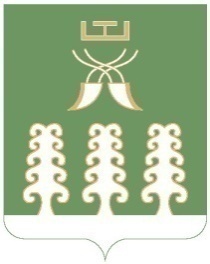 РЕСПУБЛИКА БАШКОРТОСТАНМУНИЦИПАЛЬНЫЙ РАЙОН ШАРАНСКИЙ РАЙОНАДМИНИСТРАЦИЯ  СЕЛЬСКОГО ПОСЕЛЕНИЯСТАРОТУМБАГУШЕВСКИЙ СЕЛЬСОВЕТс. Старотумбагушево, тел.(34769) 2-47-19Приложение № 1к постановлению главы                                                             сельского поселения Старотумбагушевский  сельсоветот 08 апреля  2014 года  № 12Атнагузина О.И.управляющий деламиМинлигареев Р.М.специалист первой категорииСаитова Л.М.Заведующий сельским клубом д. Старотумбагушево, председатель женСоветаИшинбаева С.А.Главный библиотекарь сельской библиотеки д.Старотумбагушево Шамшеев В.В.Директор филиала МБОУ СОШ с.Шаран №2 – ООШ д.Старотумбагушево, депутат Совета сельского поселенияИсламова Л.А.Заведующий НОШ д.ТемяковоСаитова Л.С.Заведующий ФАП д.Темяково, депутат Совета сельского поселенияГумерова Г.М.Заведующий ФАП д.СтаротумбагушевоВалиуллин И.Ф.Индивидуальный предпринимательХамитов Р.Г.Индивидуальный предприниматель, глава КФХ, депутат Совета сельского поселения Саитов В.Д.Староста д.Старый КичкиняшСомов И.С.Староста д.д.Темяково, Новая Сбродовка, Елань-ЕлгаКалеев В.И.Староста д.Новый КичкиняшСаитов А.А.Староста д.НовотумбагушевоСилибаев О.А.Староста д. СтаротумбагушевоИмаев А.М.Староста д.СтаротумбагушевоИсламов И.Ф.Староста д.КаразыбашГумерова Г.А.депутат Совета сельского поселенияГалина К.Д.Депутат Совета сельского поселенияШавалеев Ф.М.депутат Совета сельского поселенияБиктимирова О.Д.Председатель Марий ушемИльгузина М.М.Председатель Совета ветеранов – Старотумбагушевское отделение Саитова В.С.Председатель Совета ветеранов – Темяковское отделение Приложение № 2к постановлению главы                                                             сельского поселения Старотумбагушевский  сельсоветот 08 апреля  2014 года  № 12№п/п          Наименование                                              мероприятий     Сроки                проведенияОтветственные  лицаСоздание оргкомитета, разработка плана мероприятий по подготовке  выездного заседания Совета  муниципального района на  территории сельского поселения и   составление маршрута  движения участников заседанияДо 10.04.2014Администрация сельского поселенияПроведение собраний граждан, мобилизация населения на благоустройство территорий населенных пунктовДо 25.04.2014Администрация сельского поселения,Депутаты сельского поселения, старостыПроведение заседаний оргкомитета Еженедельно по понедельникамПредседатель оргкомитетаБлагоустройство родников в д.д. Каразыбаш и СтаротумбагушевоМай Администрация сельского поселенияБлагоустройство территорий магазинов и разбивка цветников возле магазинов в д.д. Старотумбагушево, Темяково, Старый КичкиняшДо 15 июняИндивидуальные предприниматели:Исламова И.А.Саитова Е.Т.Замена кровли сельского клуба д.Старотумбагушево  и теплотрассы от котельной до сельского клубаМай-июнь Администрация сельского клуба, отдел культуры с помощью администрации районаБлагоустройство ЛПХ (покраска, побелка, замена заборов, уборка прилегающих территорий)Май-сентябрьСтаросты, депутаты Совета сельского поселения, председатели общественных формирований, жители сельского поселения.Ремонт зданий организаций и учреждений, благоустройство территорий и разбивка цветниковДо 15 июняРуководителиучрежденийи организацийОрганизация субботников, санитарных днейеженедельноГлава сельского поселения, депутаты Совета сельского поселения, руководители учреждений и организацийГрейдерование дорог внутри населенных пунктов сельского поселенияМай Глава сельского поселения,Начальник Шаранского ДРСУ ОАО «Башкиравтодор РБ» Файзуллин Р.М.Ремонт Ремонт дороги в д. Новотумбагушево (850 м) и завершение ремонта дороги в д.Старый Кичкиняш (250 м) Май-сентябрьГлава сельского поселения, Начальник Шаранского ДРСУ ОАО «Башкиравтодор РБ» Файзуллин Р.М.Благоустройство территории зерносклада и бывшей МТФ в д. СтаротумбагушевоМай-июньИП Валиуллин И.Ф.Ремонт плотины противопожарного пруда д. НовотумбагушевоМайАдминистрация сельского поселения, староста, жителиКосьба сорной растительности вдоль дорогМай-сентябрьАдминистрация сельского поселенияОрганизация освещения улиц д.д. Темяково, Елань-ЕлгаИюнь - сентябрьАдминистрация сельского поселенияУстановка баннеров, аншлаговДо 01 июняАдминистрация сельского поселения, руководители организаций и учрежденийОрганизация конкурсов «Лучшая улица», «Лучший дом»Администрация сельского поселения, староста, депутаты совета сельского поселенияПокраска и ремонт водозаборных колонок в д.д. Старотумбагушево и НовотумбагушевоМайСтаросты и жители населенных пунктовУстановка противопожарного гидранта д.Старый КичкиняшАпрель-майАдминистрация сельского поселения, староста, начальник МУП «Водоканал» Исламбуратов В.Ш. Проведение водопровода по ул.Молодежная в д.Старотумбагушево (хозспособом)Май- июльАдминистрация сельского поселения, староста, жителиЗамена забора кладбища в д. КаразыбашИюнь-августАдминистрация сельского поселения, староста, жителиЗамена линолеума в столовой филиала МБОУ СОШ с.Шаран №2 - ООШ д. Старотумбагушево и ремонт крыльца при входе в школу До 15 июняДиректор Шамшеев В.В.,Начальник РОО Ахмадуллин М.З. 1Сбор  и регистрация участников заседания в Старотумбагушевском сельском клубе.Чаепитие.                                                                                                                                                                                                                                                                                                                                                   9.00-10.002Открытие    заседания Совета10.00-10.053Пленарная часть заседания10.05-12.004Практическая часть: посещение организаций, предприятий и учреждений населенных пунктовсельского поселения12.05.-15.005Сбор в д.Темяково (ИП Хамитов Р.Г.)15.00с. Старотумбагушево1 Посещение  пришкольного садового участка, детского сада «Радуга»  и  школыВыступление детей. 12.05 -12.402Ознакомление с организацией услуги по вывозу ТБО12.45.-12.553Обеспечение водоснабжения населения13.00.-13.10Д.Новотумбагушево – 100 летие  деревни1Посещение ЛПХ Саитова В.А. – дом образцового порядка. Чаепитие.13.20-13.50Д.Темяково1Посещение начальной школы, ФАП14.00-14.152Ознакомление с работой ИП  Хамитова  Р.Г.Чаепитие. Отъезд участников заседания14.20-15.00.